Names:_____________________________________________________________________Drug Activity Circuit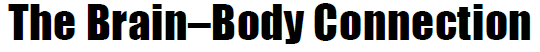 Activity 1: How does the brain tell the lungs to slow breathing?__________________________________________________________________________________________________________________________________________________________________________________________________________________________________________Name a situation that might make your heart beat fast. What drugs cause a similar reaction?____________________________________________________________________________________________________________________________________________________________What are some actions that include both voluntary and involuntary responses?__________________________________________________________________________________________________________________________________________________________________________________________________________________________________________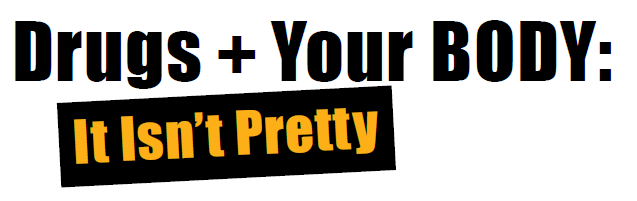 Activity 2:Steroids affect many of the body’s organs. What are some of those organs and the effects?________________________________________________________________________________________________________________________________________________________________________________________________________________________________________________________________________________________________________________________What is it about tobacco, whether smoked or chewed, that can cause cancer?__________________________________________________________________________________________________________________________________________________________________________________________________________________________________________What are two drugs that can cause physical damage to the mouth and teeth? What kind of damage?________________________________________________________________________________________________________________________________________________________________________________________________________________________________________________________________________________________________________________________How does alcohol damage the liver? How is this similar to the damage nicotine causes to the lungs?____________________________________________________________________________________________________________________________________________________________________________________________________________________________________________________________________________________________________________________________________________________________________________________________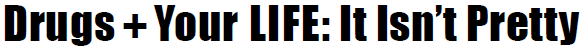 Activity 3: Fill in the table below regarding the scenario on the task card.Based on the scenario, fill out the section below with possible outcomes: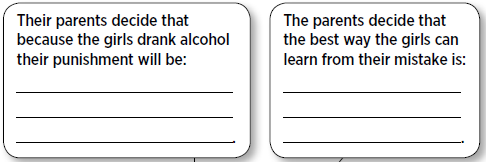 Activity 4: 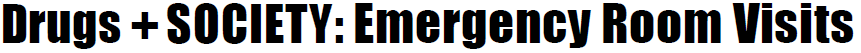 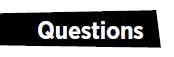 In both 2004 and 2009, which drug contributed to the most emergency room visits by people under 21?__________________________________________________________________________For which drugs did emergency room visits increase from 2004 to 2009?__________________________________________________________________________For which drugs did emergency room visits decrease from 2004 to 2009?__________________________________________________________________________Which two drugs showed the biggest increase in emergency room visits from 2004 to 2009?__________________________________________________________________________Overall, did drug-related visits to the emergency room increase or decrease from 2004 to 2009?__________________________________________________________________________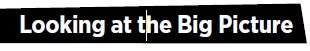 What are some reasons why drug abuse can cause a person to visit the emergency room? Do research as necessary to support your answer.______________________________________________________________________________________________________________________________________________________________________________________________________________________________________________________________________________________________________________________________________________________________________________________________________What are some possible outcomes or costs to society that may result from drug- and alcohol-related emergency room visits?______________________________________________________________________________________________________________________________________________________________________________________________________________________________________________________________________________________________________________________________________________________________________________________________________Decide to DrinkDecide to DriveWhat is a possible negative outcome from this decision?What could happen to the girls and their families or even a total stranger if your outcome for A happened?What could be the outcome if B happened?